Часть 1. Теоретическая информатика.1. Известно, что число при делении на 3 даёт остаток 2, а при делении на 5 – остаток 1. Какой остаток получится при делении этого числа на 15? 2. Запишите в ответ полный адрес документа с расширением ar и именем bzzt, расположенного на сервере который доступен для пользователя по протоколу ftps, а также известно, что сервер имеет доменное имя первого уровня gtw и доменное имя второго уровня qa.3. Идентификационные номера (ID) 541 пользователей занимают в памяти 4 килобайта и 773 байта. Каждый такой ID в компьютерной системе записывается минимально возможным и одинаковым целым количеством байт (при этом используют посимвольное кодирование и все символы кодируются одинаковым и минимально возможным количеством бит). Какой минимальный набор символов может использоваться для создания идентификационного номера, если его длина составляет 12 символов? В ответ укажите только число – количество СИМВОЛОВ.4. Каким наибольшим числом в десятичной системе счисления можно заменить переменную x, чтобы результат выражения был целым нечётным числом?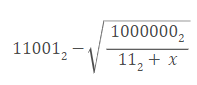 В ответ запишите только одно число в десятичной системе счисления.5. Отрезок А содержит натуральные числа в диапазоне [13..35]. Отрезок Б содержит натуральные числа в диапазоне [28..44]. Сколько чисел из отрезка А & Б, содержат в своей двоичной записи не менее трех значащих нулей? (& - обозначает операцию пересечения множеств)Часть 2. Программирование.Примеры заданий части «программирование» взяты из МЭШ лаборатории «Виртуальная лаборатория. Информатика» (https://school.mos.ru/vrlabs/informatics/student/courses/all). Выбирайте язык программирования, который вы знаете, например – «Python. Основы».«УРОВЕНЬ 1. ОСНОВЫ ПРОГРАММИРОВАНИЯ»1. Целочисленное деление и остатокПирожкиКролик Клевер пошел в пекарню за пирожками. Один пирожок стоит a рублей и b копеек. Определите, сколько рублей и копеек нужно заплатить за n пирожков.Входные данные Программа получает на вход три целых числа: a, b, n.Выходные данныеПрограмма должна вывести два числа: стоимость покупки в рублях и копейках (формат вывода смотри в примерах).ПримерыВходные данные	Выходные данные10 15 2		20rub. 30kop.2 50 4			10rub. 0kop.2. Условный оператор или Вложенный условный оператор. Сложные условияСовпадающие числаДаны три целых числа. Определите, сколько среди них совпадающих. Программа должна вывести одно из чисел: 3 (если все совпадают), 2 (если два совпадает) или 0 (если все числа различны).Входные данныеВводятся три целых числа, по одному в строке.Выходные данные Выведите ответ на задачу.ПримерыВходные данные	Выходные данные1			0
2
33. Цикл со счетчиком – for / Оператор цикла for. Типовые задачи / 
Оператор цикла с условием – WHILE / Задачи на использование цикла whileБанковские процентыВклад в банке составляет x рублей. Ежегодно он увеличивается на p процентов, после чего дробная часть копеек отбрасывается. Определите, через сколько лет вклад составит не менее y рублей.Входные данныеПрограмма получает на вход три натуральных числа: x, p, y (по одному числу в строке).Выходные данные Программа должна вывести одно целое число.ПримерыВходные данные	Выходные данные100			8
10
200УРОВЕНЬ 2. ХРАНЕНИЕ И ОБРАБОТКА ДАННЫХ4. Массивы. Алгоритмы обработкиКоличество минимальных элементовДаны результаты тестирования некоторой группы людей. Определите количество людей, набравших минимальное число баллов.Входные данныеВ первой строке задается количество людей, проходивших тестирование (не более 100). Во второй строке вводятся результаты. Все числа целые не больше 100.Выходные данныеВыведите ответ на задачу.ПримерВходные данные	Выходные данные1010 8 10 8 10 8 8 8 10 8	6УРОВЕНЬ 3. БАЗОВЫЕ АЛГОРИТМЫ ПРОГРАММИРОВАНИЯ (АЛГОРИТМЫ)5. Двоичный поискДвоичный поиск в упорядоченном массиве: началоРеализуйте алгоритм бинарного поиска.Входные данные В первой строке входных данных содержатся натуральные числа N и K (0<N<=100000, 0<K<=109). Во второй строке задаются N элементов массива, отсортированного по возрастанию. Элементы массива –целые числа, каждое из которых по модулю не превосходит 109.Выходные данныеТребуется для K вывести в отдельную строку его номер в массиве, если это число встречается в массиве, и "NO" в противном случае.ПримерыВходные данные	Выходные данные10 5			51 2 3 4 5 6 7 8 9 10 Ссылки на задачи в лаборатории МЭШ:https://school.mos.ru/vrlabs/informatics/student/courses/course/1837/module/1990?taskIndex=4https://school.mos.ru/vrlabs/informatics/student/courses/course/1837/module/1994?taskIndex=3https://school.mos.ru/vrlabs/informatics/student/courses/course/1837/module/1999?taskIndex=1https://school.mos.ru/vrlabs/informatics/student/courses/course/1826/module/1888?taskIndex=4https://school.mos.ru/vrlabs/informatics/student/courses/course/1831/module/1941?taskIndex=0Ответы к части 1:11ftps://qa.gtw33134